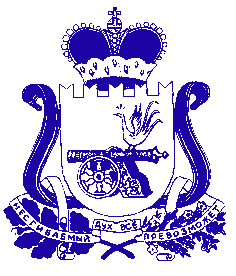 АДМИНИСТРАЦИЯ НАДЕЙКОВИЧСКОГО СЕЛЬСКОГО ПОСЕЛЕНИЯШУМЯЧСКОГО РАЙОНА СМОЛЕНСКОЙ ОБЛАСТИПОСТАНОВЛЕНИЕот   24.10.2013 №  49Администрация Надейковичского сельского поселения Шумячского района Смоленской области ПОСТАНОВЛЯЕТ:Повысить в 1.055 раза размеры базовых окладов (базовых должностных окладов по профессиональным квалификационным группам работников Администрации Надейковичского сельского поселения Шумячского района Смоленской области, установленные постановлением Главы муниципального образования Надейковичского сельского поселения Шумячского района Смоленской области от 30.01.2009 г № 3 «Об установлении размеров базовых окладов (базовых должностных окладов по профессиональным квалификационным группам работников Администрации Надейковичского сельского поселения Шумячского района Смоленской области,  увеличенные постановлением Администрации Надейковичского сельского поселения Шумячского района Смоленской области от 04.02.2011 № 10 «О повышении размера базовых окладов (базовых должностных окладов по профессиональным квалификационным группам работников Администрации Надейковичского сельского поселения Шумячского района Смоленской области», от 27.10.2011 № 31 «О повышении размера базовых окладов (базовых должностных окладов по профессиональным квалификационным группам работников Администрации Надейковичского сельского поселения Шумячского района Смоленской области»,  от 21.11.2012 № 30 «О повышении размера базовых окладов (базовых должностных окладов по профессиональным квалификационным группам работников Администрации Надейковичского сельского поселения Шумячского района Смоленской области». Установить, что при повышении размеров базовых окладов (базовых должностных окладов) по профессиональным квалификационным группам работников Администрации Надейковичского сельского поселения Шумячского района Смоленской области их размеры подлежат округлению до  целого рубля.Настоящее постановление  вступает в силу с момента его подписания и распространяет свое действие на правоотношения, возникшие с 1 октября 2013 года.Глава Администрации Надейковичскогосельского поселения Шумячского районаСмоленской области                                                                          Л.Л.ДацкоБАЗОВЫЕ ОКЛАДЫ (БАЗОВЫЕ ДОЛЖНОСТНЫЕ ОКЛАДЫ) по профессиональным квалификационным группам общеотраслевых профессий рабочихО повышении размера базовых окладов (базовых должностных окладов по профессиональным квалификационным группам работников Администрации Надейковичского сельского поселения Шумячского района Смоленской областиПриложение № 1к постановлению администрации Надейковичского сельского поселения Шумячского района Смоленской области от 24 октября__ 2013            №______№п/пНаименование профессиональной квалификационной группыКвалификационный уровеньРазмер базового оклада (базового должностного оклада) руб.1.Общеотраслевые профессии рабочих первого уровня1 квалификационный уровень29181.Общеотраслевые профессии рабочих первого уровня2 квалификационный уровень28852.Общеотраслевые профессии рабочих второго  уровня1 квалификационный уровень33992.Общеотраслевые профессии рабочих второго  уровня2 квалификационный уровень33672.Общеотраслевые профессии рабочих второго  уровня3 квалификационный уровень38352.Общеотраслевые профессии рабочих второго  уровня4 квалификационный уровень4087